Муниципальное бюджетное учреждение культуры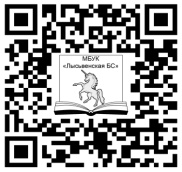 «Лысьвенская библиотечная система»Центральная библиотекаЦентр социально-правовой информации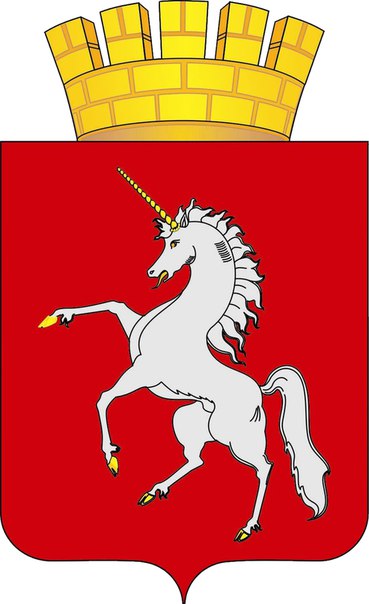 Список правовых документов органовместного самоуправлениямуниципального образования«Лысьвенский городской округ»март - май 2017 г. Лысьва                                                                     201791.9:67С 72Список правовых документов органов местного самоуправления муниципального образования «Лысьвенский городской округ» март - май 2017 г. / МБУК «Лысьвенская БС». - Лысьва: [б.и.], 2017. – 12 с.Данное издание содержит информацию о нормативно-правовых документах, принятых органами местного самоуправления Лысьвенского городского округа. Записи расположены в хронологическом порядке по мере поступления в Центр социально-правовой информации. Предназначено для широкого круга читателей.1. Лысьвенский городской округ. Глава Лысьвенского городского округа. О предоставлении разрешения на отклонение от предельных параметров разрешенного строительства в отношении земельного участка, расположенного по адресу: Российская Федерация, Пермский край, Лысьвенский городской округ, деревня Липовая-1, улица Молодежная,3, квартира 3 : постановление от 30.03.2017 № 83. - П 55. - 163. - Бюллетень № 12 (125) от 05.04.2017 г. 2. Лысьвенский городской округ. Глава Лысьвенского городского округа. Об изменении вида разрешенного использования земельного участка с "индивидуального жилищного строительства" на "магазины", расположенного по адресу: Российская Федерация, Пермский край, Лысьвенский городской округ, город Лысьва, улица Строительная,36 : постановление от 30.03.2017 № 84. - П 55. - 164. - Бюллетень № 12 (125) от 05.04.2017 г. 3. Лысьвенский городской округ. Глава Лысьвенского городского округа. Об отказе в изменении вида разрешенного использования земельного участка с "земельные участки, предназначенные для размещения домов индивидуальной жилищной застройки (для благоустройства и озеленения)" на "для индивидуального жилищного строительства" в отношении земельного участка, расположенного по адресу: Российская Федерация, Пермский край, Лысьвенский городской округ, город Лысьва, улица Металлистов, 55 : постановление от 30.03.2017 № 85. - П 55. - 165. - Бюллетень № 12 (125) от 05.04.2017 г. 4. Лысьвенский городской округ. Глава Лысьвенского городского округа. О внесении изменений в пункт 1 постановления главы Лысьвенского городского округа от 13.02.2017 № 37 "Об установлении условно-разрешенного вида использования "для ведения личного подсобного хозяйства" в отношении земельных участков, расположенных по адресу: Российская Федерация, Пермский край, Лысьвенский городской округ, город Лысьва, улица Баратынского, 72,72 А, 74 А, улица Тютчева, 73,75" : постановление от 30.03.2017 № 86. - П 55. - 166. - Бюллетень № 12 (125) от 05.04.2017 г. 5. Лысьвенский городской округ. Глава Лысьвенского городского округа. О назначении публичных слушаний по теме "О предоставлении разрешения на отклонение от предельных параметров разрешенного строительства" в отношении земельного участка, расположенного по адресу: Российская Федерация, Пермский край, Лысьвенский городской округ, деревня Заимка, улица Юбилейная, 7 : постановление от 04.04.2017 № 87. - П 55. - 167. - Бюллетень № 12 (125) от 05.04.2017 г. 6. Лысьвенский городской округ. Глава Лысьвенского городского округа. Об установлении основного вида использования земельного участка "магазины" в отношении земельного участка и объекта капитального строительства, расположенных по адресу: Российская Федерация, Пермский край, Лысьвенский городской округ, поселок Ломовка, улица Гагарина,1 : постановление от 04.04.2017 № 88. - П 55. - 168. - Бюллетень № 12 (125) от 05.04.2017 г. 7. Лысьвенский городской округ. Администрация города Лысьвы. О разработке проекта планировки и проекта межевания территории в границах улиц Балахнина, Чапаева города Лысьвы : постановление от 29.03.2017 № 761. - П 55. - 169. - Бюллетень № 12 (125) от 05.04.2017 г. 8. Лысьвенский городской округ. Администрация города Лысьвы. Об утверждении схемы размещения нестационарных торговых объектов, объектов предоставления услуг (аттракционов) при проведении массового мероприятия "Колея-2017" 01.04.2017 на территории Лысьвенского городского округа : постановление от 30.03.2017 № 784. - П 55. - 170. - Бюллетень № 12 (125) от 05.04.2017 г. 9. Лысьвенский городской округ. Администрация города Лысьвы. О создании координационного совета по организации оздоровления, отдыха и занятости детей и подростков в 2017 году : постановление от 30.03.2017 № 785. - П 55. - 171. - Бюллетень № 12 (125) от 05.04.2017 г. 10	. Лысьвенский городской округ. Администрация города Лысьвы. Об утверждении Порядка разработки, обсуждения с заинтересованными лицами и утверждения дизайн-проектов благоустройства дворовой территории, включенной в муниципальную программу "Формирование современной городской среды", а также дизайн-проекта благоустройства территории общего пользования : постановление от 30.03.2017 № 786. - П 55. - 172. - Бюллетень № 12 (125) от 05.04.2017 г. Внесение изменений постановлением от 29.06.2017 № 1547.11	. Лысьвенский городской округ. Администрация города Лысьвы. Об утверждении Порядка аккумулирования и расходования средств заинтересованных лиц, направляемых на выполнение минимального и дополнительного перечней работ по благоустройству дворовых территорий : постановление от 30.03.2017 № 787. - П 55. - 173. - Бюллетень № 12 (125) от 05.04.2017 г. Внесены изменения постановлением от 28.06.2017 № 1541.12	. Лысьвенский городской округ. Администрация города Лысьвы. О мерах по обеспечению безаварийного пропуска весеннего половодья и паводков 2017 года : постановление от 30.03.2017 № 797. - П 55. - 174. - Бюллетень № 12 (125) от 05.04.2017 г. 13	. Лысьвенский городской округ. Администрация города Лысьвы. Об усилении мер пожарной безопасности в весенне-летний период 2017 года на территории Лысьвенского городского округа : постановление от 31.03.2017 № 809. - П 55. - 175. - Бюллетень № 12 (125) от 05.04.2017 г. 14	. Лысьвенский городской округ. Администрация города Лысьвы. Об организации оздоровления. отдыха и занятости детей и подростков в 2017 году : постановление от 31.03.2017 № 810. - П 55. - 176. - Бюллетень № 12 (125) от 05.04.2017 г. Внесены изменения постановлением от 26.07.2017 № 1750; постановлением от 26.10.2017 № 2488.15	. Лысьвенский городской округ. Администрация города Лысьвы. Об утверждении предельной стоимости путевки на санитарно-курортное лечение и оздоровление работников муниципальных учреждений Лысьвенского городского округа : постановление от 03.04.2017 № 812. - П 55. - 179. - Бюллетень № 12 (125) от 05.04.2017 г. 16	. Лысьвенский городской округ. Администрация города Лысьвы. О внесении изменений в состав комиссии по сохранению и использованию, популяризации и охране объектов исторического и культурного наследия Лысьвенского городского округа, утвержденный постановлением администрации города Лысьвы от 18.04.2013 № 1185 : постановление от 04.04.2017 № 813. - П 55. - 177. - Бюллетень № 12 (125) от 05.04.2017 г. 17	. Лысьвенский городской округ. Администрация города Лысьвы. Об охране рыбных ресурсов в период нерестового запрета в 2017 году : постановление от 04.04.2017 № 814. - П 55. - 178. - Бюллетень № 12 (125) от 05.04.2017 г. 18	. Лысьвенский городской округ. Администрация города Лысьвы. Протокол проведения публичных слушаний по теме "О предоставлении разрешения на отклонение от предельных параметров разрешенного строительства" в отношении земельного участка общей площадью 5945 кв.м, расположенного по адресу: Российская Федерация, Пермский край, Лысьвенский городской округ, город Лысьва, улица Балахнина,90 . - Бюллетень № 12 (125) от 05.04.2017 г. 19	. Лысьвенский городской округ. Администрация города Лысьвы. Протокол проведения публичных слушаний по теме "О предоставлении разрешения на отклонение от предельных параметров разрешенного строительства" в отношении земельного участка общей площадью 564 кв.м, расположенного по адресу: Российская Федерация, Пермский край, Лысьвенский городской округ, город Лысьва, улица Трактовая, 145. - Бюллетень № 12 (125) от 05.04.2017 г. 20	. Лысьвенский городской округ. Глава Лысьвенского городского округа. О предоставлении разрешения на отклонение от предельных параметров разрешенного строительства в отношении земельного участка , расположенного по адресу: Российская Федерация, Пермский край, Лысьвенский городской округ, город Лысьва, улица Жарова, 86 : постановление от 07.04.2017 № 89. - П 55. - 180. - Бюллетень № 13 (126) от 12.04.2017 г. 21	. Лысьвенский городской округ. Глава Лысьвенского городского округа. О назначении публичных слушаний по теме "О предоставлении разрешения на отклонение от предельных параметров разрешенного строительства" в отношении земельного участка , расположенного по адресу: Российская Федерация, Пермский край, Лысьвенский городской округ, город Лысьва, улица Макарова, 43 : постановление от 07.04.2017 № 90. - П 55. - 181. - Бюллетень № 13 (126) от 12.04.2017 г. 22	. Лысьвенский городской округ. Глава Лысьвенского городского округа. Об отказе в установлении условно-разрешенного вида использования земельного участка "заготовка древесины" в отношении земельного участка , расположенного по адресу: Российская Федерация, Пермский край, Лысьвенский городской округ, город Лысьва, улица Жданова, 2, 2А, 2Б, 2В : постановление от 07.04.2017 № 91. - П 55. - 182. - Бюллетень № 13 (126) от 12.04.2017 г. 23	. Лысьвенский городской округ. Администрация города Лысьвы. Об утверждении Положения о техническом совете при администрации города Лысьвы : постановление от 05.04.2017 № 840. - П 55. - 183. - Бюллетень № 13 (126) от 12.04.2017 г. - внесены изменения постановлением от 26.04.2017 № 1054.24	. Лысьвенский городской округ. Администрация города Лысьвы. О внесении изменений в отдельные муниципальные правовые акты администрации муниципального образования "Лысьвенский муниципальный район", главы Лысьвенского городского округа и администрации города Лысьвы, изданные в 2012-2014 г.г. : постановление от 06.04.2017 № 867. - П 55. - 184. - Бюллетень № 13 (126) от 12.04.2017 г. 25	. Лысьвенский городской округ. Администрация города Лысьвы. О внесении изменений в муниципальную программу "Благоустройство территории Лысьвенского городского округа", утвержденную постановлением администрации города Лысьвы от 02.11.2016 № 2384 : постановление от 10.04.2017 № 890. - П 55. - 185. - Бюллетень № 13 (126) от 12.04.2017 г. 26	. Лысьвенский городской округ. Администрация города Лысьвы. О внесении изменений в постановление администрации города Лысьвы от 03.03.2017 № 518 "О переводе в режим функционирования "ПОВЫШЕННАЯ ГОТОВНОСТЬ" : постановление от 23.03.2017 № 760. - П 55. - 186. - Бюллетень № 13 (126) от 12.04.2017 г. 27	. Лысьвенский городской округ. Глава Лысьвенского городского округа. О назначении публичных слушаний по теме "Об установлении условно-разрешенного вида для индивидуального жилищного строительства в отношении земельного участка, расположенного по адресу: Российская Федерация, Пермский край, Лысьвенский городской округ, город Лысьва, улица Фрунзе, 29А : постановление от 12.04.2017 № 92. - П 55. - 187. - Бюллетень № 14 (127) от 19.04.2017 г. 28	. Лысьвенский городской округ. Глава Лысьвенского городского округа. О предоставлении разрешения на отклонение от предельных параметров разрешенного строительства в отношении земельного участка, расположенного по адресу: Российская Федерация, Пермский край, Лысьвенский городской округ, город Лысьва, улица Трактовая, 145 : постановление от 14.04.2017 № 93. - П 55. - 188. - Бюллетень № 14 (127) от 19.04.2017 г. 29	. Лысьвенский городской округ. Администрация города Лысьвы. Об утверждении объема расходов и перечня мероприятий (объектов) по ремонту участков автомобильных дорог общего пользования местного значения в пределах границ Лысьвенского городского округа на 2017 год : постановление от 13.04.2017 № 934. - П 55. - 188. - Бюллетень № 14 (127) от 19.04.2017 г. 30	. Лысьвенский городской округ. Администрация города Лысьвы. О внесении изменений в муниципальную программу "Обеспечение взаимодействия общества и власти Лысьвенского городского округа", утвержденную постановлением администрации города Лысьвы от 02.11.2016 № 2388 : постановление от 14.04.2017 № 938. - П 55. -200. - Бюллетень № 14 (127) от 19.04.2017 г. 31	. Лысьвенский городской округ. Администрация города Лысьвы. О внесении изменений в раздел II административного регламента предоставления муниципальной услуги "Внесение изменений в договоры аренды, дог7оворы безвозмездного пользования", утвержденного постановлением администрации муниципального образования "Лысьвенский муниципальный район" от 22.06.2012 № 1360-па : постановление от 14.04.2017 № 940. - П 55. - 201. - Бюллетень № 14 (127) от 19.04.2017 г. 32	. Лысьвенский городской округ. Администрация города Лысьвы. О внесении изменений в постановление администрации города Лысьвы от 04.12.2013 № 3206 "Об утверждении административного регламента предоставления муниципальной услуги "Предоставление юридическим и физическим лицам в постоянное (бессрочное) пользование, в безвозмездное срочное пользование, аренду. собственность земельных участков. : постановление от 14.04.2017 № 941. - П 55. - 202. - Бюллетень № 14 (127) от 19.04.2017 г. 33	. Лысьвенский городской округ. Администрация города Лысьвы. О внесении изменений в Положение о порядке использования бюджетных ассигнований резервного фонда администрации города Лысьвы, утвержденное постановлением администрации города Лысьвы от 04.04.2013 № 964 : постановление от 17.04.2017 № 954. - П 55. - 203. - Бюллетень № 14 (127) от 19.04.2017 г. 34	. Лысьвенский городской округ. Администрация города Лысьвы. О проведении смотра-конкурса защитных сооружений гражданской обороны : постановление от 18.04.2017 № 968. - П 55. - 204. - Бюллетень № 14 (127) от 19.04.2017 г. 35	. Лысьвенский городской округ. Администрация города Лысьвы. Об утверждении Положения о штабе народных дружин Лысьвенского городского округа : постановление от 18.04.2017 № 969. - П 55. - 205. - Бюллетень № 14 (127) от 19.04.2017 г. Внесены изменения постановлением от 25.10.2017 № 2478.36	. Лысьвенский городской округ. Администрация города Лысьвы. О внесении изменений в муниципальную программу "Развитие культуры в Лысьвенском городском округе" , утвержденную постановлением администрации города Лысьвы от 01.11.2016 № 2359 : постановление от 14.04.2017 № 939. - П 55. - 206. - Бюллетень № 14 (127) от 19.04.2017 г. 37	. Лысьвенский городской округ. Администрация города Лысьвы. Протокол проведения публичных слушаний по теме "Об установлении условно-разрешенного вида "для индивидуального строительства" и предоставления разрешения на отклонение от предельных параметров разрешенного строительства", в отношении земельного участка общей площадью 907 кв. м, расположенного по адресу: Российская Федерация, Пермский край, Лысьвенский городской округ, город Лысьва, улица Кирпичная, 42. - Бюллетень № 14 (127) от 19.04.2017 г. 38	. Лысьвенский городской округ. Администрация города Лысьвы. Протокол проведения публичных слушаний по теме "Об установлении условно-разрешенного вида "для индивидуального жилищного строительства" и предоставления разрешения на отклонение от предельных параметров разрешенного строительства", в отношении земельного участка общей площадью 670 кв. м, расположенного по адресу: Российская Федерация, Пермский край, Лысьвенский городской округ, город Лысьва, улица Фрунзе, 29А. - Бюллетень № 14 (127) от 19.04.2017 г. 39	. Лысьвенский городской округ. Администрация города Лысьвы. Протокол проведения публичных слушаний по теме "О предоставлении разрешения на отклонение от предельных параметров разрешенного строительства", в отношении земельного участка общей площадью 735 кв. м, расположенного по адресу: Российская Федерация, Пермский край, Лысьвенский городской округ, город Лысьва, улица Белинского, 24. - Бюллетень № 14 (127) от 19.04.2017 г. 40	. Лысьвенский городской округ. Администрация города Лысьвы. Протокол проведения публичных слушаний по теме "Об изменении вида разрешения использования земельного участка с "под автомойкой с сервисным центром" на "объекты придорожного сервиса", в отношении земельного участка общей площадью 841 кв. м, расположенного по адресу: Российская Федерация, Пермский край, Лысьвенский городской округ, город Лысьва, проспект Победы, 16 Б. - Бюллетень № 14 (127) от 19.04.2017 г. 41	. Лысьвенский городской округ. Администрация города Лысьвы. Протокол проведения публичных слушаний по теме "Об изменении вида разрешенного использования земельного участка с "под объект торговли (нестационарный)" на "объекты придорожного сервиса", в отношении земельного участка общей площадью 86 кв. м, расположенного по адресу: Российская Федерация, Пермский край, Лысьвенский городской округ, город Лысьва, проспект Победы, 16 В. - Бюллетень № 14 (127) от 19.04.2017 г. 42	. Лысьвенский городской округ. Глава Лысьвенского городского округа. Об отказе в предоставлении разрешения на отклонение от предельных параметров разрешенного строительства в отношении земельного участка , расположенного по адресу: Российская Федерация, Пермский край, Лысьвенский городской округ, город Лысьва, улица Балахнина, 90 : постановление от 19.04.2017 № 94. - П 56. - 207. - Бюллетень № 15 (128) от 26.04.2017 г. 43	. Лысьвенский городской округ. Глава Лысьвенского городского округа. О назначении публичных слушаний по проекту планировки и проекту межевания территории в границах улиц Балахнина, Аликина, Чапаева города Лысьвы : постановление от 24.04.2017 № 95. - П 56. - 208. - Бюллетень № 15 (128) от 26.04.2017 г. 44	. Лысьвенский городской округ. Глава Лысьвенского городского округа. О назначении публичных слушаний по теме "О предоставлении разрешения на отклонение от предельных параметров разрешенного строительства" в отношении земельного участка , расположенного по адресу: Российская Федерация, Пермский край, Лысьвенский городской округ, село Канабеки, улица Мира, 10 : постановление от 25.04.2017 № 96. - П 56. - 209. - Бюллетень № 15 (128) от 26.04.2017 г. 45	. Лысьвенский городской округ. Глава Лысьвенского городского округа. Об изменении вида разрешенного использования земельного участка с "под объект торговли (нестационарным"" на "объекты придорожного сервиса", расположенного по адресу: Российская Федерация, Пермский край, Лысьвенский городской округ, город Лысьва, проспект Победы, 16В : постановление от 25.04.2017 № 99. - П 56. - 212. - Бюллетень № 15 (128) от 26.04.2017 г. 46	. Лысьвенский городской округ. Глава Лысьвенского городского округа. О назначении публичных слушаний по теме "О предоставлении разрешения на отклонение от предельных параметров разрешенного строительства" в отношении земельного участка , расположенного по адресу: Российская Федерация, Пермский край, Лысьвенский городской округ, город Лысьва, улица Бусыгина, 17 : постановление от 25.04.2017 № 97. - П 56. - 210. - Бюллетень № 15 (128) от 26.04.2017 г. 47	. Лысьвенский городской округ. Глава Лысьвенского городского округа. О назначении публичных слушаний по теме "О предоставлении разрешения на отклонение от предельных параметров разрешенного строительства" в отношении земельного участка , расположенного по адресу: Российская Федерация, Пермский край, Лысьвенский городской округ, город Лысьва, улица Лесная, 150 : постановление от 25.04.2017 № 98. - П 56. - 211. - Бюллетень № 15 (128) от 26.04.2017 г. 48	. Лысьвенский городской округ. Глава Лысьвенского городского округа. Об изменении вида разрешенного использования земельного участка с "под автомойкой и сервисным центром" на "объекты придорожного сервиса", расположенного по адресу: Российская Федерация, Пермский край, Лысьвенский городской округ, город Лысьва, проспект Победы, 16Б : постановление от 25.04.2017 № 100. - П 56. - 213. - Бюллетень № 15 (128) от 26.04.2017 г. 49	. Лысьвенский городской округ. Глава Лысьвенского городского округа. Об установлении условно-разрешенного вида земельного участка "для индивидуального жилищного строительства" и предоставлении разрешения на отклонение от предельных параметров разрешенного строительства в отношении земельного участка , расположенного по адресу: Российская Федерация, Пермский край, Лысьвенский городской округ, город Лысьва, улица Кирпичная, 42 : постановление от 25.04.2017 № 101. - П 56. - 214. - Бюллетень № 15 (128) от 26.04.2017 г. 50	. Лысьвенский городской округ. Глава Лысьвенского городского округа. О предоставлении разрешения на отклонение от предельных параметров разрешенного строительства в отношении земельного участка , расположенного по адресу: Российская Федерация, Пермский край, Лысьвенский городской округ, город Лысьва, улица Белинского, 24 : постановление от 25.04.2017 № 102. - П 56. - 215. - Бюллетень № 15 (128) от 26.04.2017 г. 51	. Лысьвенский городской округ. Администрация города Лысьвы. Об установлении расходного обязательства : постановление от 19.04.2017 № 997. - П 56. - 216. - Бюллетень № 15 (128) от 26.04.2017 г. 52	. Лысьвенский городской округ. Администрация города Лысьвы. О признании утратившими юридическую силу муниципальных правовых актов, утвержденных и изменяющих административный регламент предоставления муниципальной услуги "предоставление в аренду земельных участков, государственная собственность на которые не разграничена для строительства с предварительным согласованием места размещения объекта" : постановление от 19.04.2017 № 998. - П 56. - 217. - Бюллетень № 15 (128) от 26.04.2017 г. 53	. Лысьвенский городской округ. Администрация города Лысьвы. Об утверждении схемы размещения нестационарных торговых объектов, объектов предоставления услуг (аттракционов) при организации торговли (услуг) в праздничный день "1 мая - Праздник Весны и Труда" на территории города Лысьвы 01.05.2017 : постановление от 19.04.2017 № 999. - П 56. - 218. - Бюллетень № 15 (128) от 26.04.2017 г. 54	. Лысьвенский городской округ. Администрация города Лысьвы. Об утверждении плана-графика "дорожной карты" по вопросу имущественной поддержки субъектов малого и среднего предпринимательства на территории Лысьвенского городского округа : постановление от 19.04.2017 № 1000. - П 56. - 219. - Бюллетень № 15 (128) от 26.04.2017 г. 55	. Лысьвенский городской округ. Администрация города Лысьвы. Об утверждении благоустройства парка культуры и отдыха имени А. С. Пушкина, единственного парка на территории Лысьвенского городского округа и перечня мероприятий по благоустройству парка с учетом общественных обсуждений граждан в сети Интернет в выборе мероприятий по благоустройству парка в 2017 году : постановление от 19.04.2017 № 1001. - П 56. - 220. - Бюллетень № 15 (128) от 26.04.2017 г. 56	. Лысьвенский городской округ. Администрация города Лысьвы. О внесении изменений в состав межведомственной комиссии по оценке состояния жилых помещений муниципального жилищного фонда на территории Лысьвенского городского округа, утвержденный постановлением администрации города Лысьвы от 25.03.2013 № 843 : постановление от 20.04.2017 № 1009. - П 56. - 221. - Бюллетень № 15 (128) от 26.04.2017 г. 57	. Лысьвенский городской округ. Администрация города Лысьвы. О внесении изменений в муниципальную программу "Обеспечение качественным жильем и услугами ЖКХ населения Лысьвенского городского округа", утвержденную постановлением администрации города Лысьвы от 02.11.2016 № 2386 : постановление от 21.04.2017 № 1011. - П 56. - 222. - Бюллетень № 15 (128) от 26.04.2017 г. 58	. Лысьвенский городской округ. Администрация города Лысьвы. Об утверждении схемы размещения нестационарных торговых объектов при проведении массового мероприятия "Эстафета на приз газеты "ИСКРА" на территории Лысьвенского городского округа 07.05.2017 : постановление от 24.04.2017 № 1036. - П 56. - 223. - Бюллетень № 15 (128) от 26.04.2017 г. 59	. Лысьвенский городской округ. Администрация города Лысьвы. Об утверждении Положения и Состава межведомственной комиссии по взаимодействию в сфере муниципально-частного партнерства и реализации концессионных соглашений в Лысьвенском городском округе Пермского края : постановление от 24.04.2017 № 1037. - П 56. - 224. - Бюллетень № 15 (128) от 26.04.2017 г. 60	. Лысьвенский городской округ. Администрация города Лысьвы. Об утверждении схемы размещения нестационарных торговых объектов, объектов предоставления услуг (аттракционов) на территории города Лысьвы при проведении массового мероприятия "Парада Победы в рамках празднования дня Победы" 09.05.2017 : постановление от 25.04.2017 № 1041. - П 56. - 225. - Бюллетень № 15 (128) от 26.04.2017 г. 61	. Лысьвенский городской округ. Администрация города Лысьвы. О внесении изменений в состав комиссии по вопросам градостроительной деятельности на территории Лысьвенского городского округа, утвержденный постановлением администрации города Лысьвы от 11.11.2015 № 2552 : постановление от 25.04.2017 № 1042. - П 56. - 226. - Бюллетень № 15 (128) от 26.04.2017 г. 62	. Лысьвенский городской округ. Администрация города Лысьвы. Об утверждении отчета об исполнении бюджета Лысьвенского городского округа за I квартал 2017 г. : постановление от 25.04.2017 № 1044. - П 56. - 227. - Бюллетень № 15 (128) от 26.04.2017 г. 63	. Лысьвенский городской округ. Администрация города Лысьвы. О создании рабочей группы по подготовке конкурсной документации для организации регулярных перевозок пассажиров и багажа автомобильным транспортом на маршрутах регулярных перевозок в границах Лысьвенского городского округа : постановление от 25.04.2017 № 1045. - П 56. - 229. - Бюллетень № 15 (128) от 26.04.2017 г. 64	. Лысьвенский городской округ. Администрация города Лысьвы. Протокол проведения публичных слушаний по теме "О предоставлении разрешения на отклонение от предельных параметров разрешенного строительства", в отношении земельного участка общей площадью 743 кв. м, расположенного по адресу: Российская Федерация, Пермский край, Лысьвенский городской округ, город Лысьва, улица Макарова, 43. - Бюллетень № 15 (128) от 26.04.2017 г. 65	. Лысьвенский городской округ. Администрация города Лысьвы. Протокол проведения публичных слушаний по теме "О предоставлении разрешения на отклонение от предельных параметров разрешенного строительства", в отношении земельного участка общей площадью 75 кв. м, расположенного по адресу: Российская Федерация, Пермский край, Лысьвенский городской округ, город Лысьва, улица Смышляева, 43. - Бюллетень № 15 (128) от 26.04.2017 г. 66	. Лысьвенский городской округ. Администрация города Лысьвы. Протокол проведения публичных слушаний по теме "О предоставлении разрешения на отклонение от предельных параметров разрешенного строительства", в отношении земельного участка общей площадью 215 кв. м, расположенного по адресу: Российская Федерация, Пермский край, Лысьвенский городской округ, город Лысьва, улица Смышляева, около дома 43. - Бюллетень № 15 (128) от 26.04.2017 г. 67	. Лысьвенский городской округ. Администрация города Лысьвы. Протокол проведения публичных слушаний по теме "Об установлении условно-разрешенного вида "для индивидуального жилищного строительства" , в отношении земельного участка общей площадью 2035 кв. м, расположенного по адресу: Российская Федерация, Пермский край, Лысьвенский городской округ, деревня Заимка, улица Юбилейная, 7. - Бюллетень № 15 (128) от 26.04.2017 г. 68	. Лысьвенский городской округ. Администрация города Лысьвы. Протокол проведения публичных слушаний по теме "О предоставления разрешения на отклонение от предельных параметров разрешенного строительства , в отношении земельного участка общей площадью246 кв. м, расположенного по адресу: Российская Федерация, Пермский край, Лысьвенский городской округ, деревня Заимка, улица Юбилейная, 7. - Бюллетень № 15 (128) от 26.04.2017 г. 69	. Лысьвенский городской округ. Администрация города Лысьвы. О проведении месячника санитарной очистки и благоустройства на территории Лысьвенского городского округа : постановление от 20.04.2017 № 1010. - П 56. - 230. - Бюллетень № 15 (128) от 26.04.2017 г. 70	. Лысьвенский городской округ. Глава Лысьвенского городского округа. О внесении изменений в пункт 1 постановления главы Лысьвенского городского округа от 29.04.2016 № 49 "О предоставлении разрешения на отклонение от предельных параметров разрешенного строительства в отношении земельного участка, расположенного по адресу: Российская Федерация, Пермский край, Лысьвенский городской округ; город Лысьва, улица Белинского, 53 А" : постановление от 02.05.2017 № 103. - П 56. - 231. - Бюллетень № 16 (129) от 03.05.2017 г. 71	. Лысьвенский городской округ. Глава Лысьвенского городского округа. Об установлении условно-разрешенного вида земельного участка "для индивидуального жилищного строительства" и предоставлении разрешения на отклонение от предельных параметров разрешенного строительства в отношении земельного участка, расположенного по адресу: Российская Федерация, Пермский край, Лысьвенский городской округ; город Лысьва, улица Фрунзе, 29 А : постановление от 02.05.2017 № 104. - П 56. - 232. - Бюллетень № 16 (129) от 03.05.2017 г. 72	. Лысьвенский городской округ. Глава Лысьвенского городского округа. О назначении публичных слушаний по теме "О предоставлении разрешения на отклонение от предельных параметров разрешенного строительства в отношении земельного участка, расположенного по адресу: Российская Федерация, Пермский край, Лысьвенский городской округ; город Лысьва, улица Рождественская, 20 : постановление от 02.05.2017 № 105. - П 56. - 233. - Бюллетень № 16 (129) от 03.05.2017 г. 73	. Лысьвенский городской округ. Администрация города Лысьвы. О внесении изменений в состав технического совета при администрации города Лысьвы, утвержденный постановлением администрации города Лысьвы от 05.04.2017 № 840 : постановление от 26.04.2017 № 1054. - П 56. - 246. - Бюллетень № 16 (129) от 03.05.2017 г. 74	. Лысьвенский городской округ. Администрация города Лысьвы. О распределении обязанностей между главой Лысьвенского городского округа и его заместителями : постановление от 26.04.2017 № 1055. - П 56. - 235. - Бюллетень № 16 (129) от 03.05.2017 г. 75	. Лысьвенский городской округ. Администрация города Лысьвы. О временном изменении пути следования маршрутов регулярного сообщения, по которым осуществляются пассажирские перевозки автомобильным транспортом общего пользования в границах Лысьвенского городского округа : постановление от 26.04.2017 № 1056. - П 56. - 236. - Бюллетень № 16 (129) от 03.05.2017 г. 76	. Лысьвенский городской округ. Администрация города Лысьвы. О внесении изменений в муниципальную программу "Развитие физической культуры, спорта и молодежной политики в Лысьвенском городском округе", утвержденную постановлением администрации города Лысьвы от 02.11.2016 № 2362 : постановление от 02.05.2017 № 1083. - П 56. - 237. - Бюллетень № 16 (129) от 03.05.2017 г. 77	. Лысьвенский городской округ. Администрация города Лысьвы. О внесении изменений в план мероприятий ("дорожную карту") "Изменения в отраслях социальной сферы, направленные на повышение эффективности сферы культуры в Лысьвенском городском округе", утвержденный постановлением администрации города Лысьвы от 23.08.2013 №2410 : постановление от 02.05.2017 № 1084. - П 56. - 238. - Бюллетень № 16 (129) от 03.05.2017 г. 78	. Лысьвенский городской округ. Администрация города Лысьвы. О закреплении объектов культурного наследия (памятников истории и культуры), расположенных на территории Лысьвенского городского округа, находящихся в муниципальной собственности, за шефствующими организациями, предприятиями, учреждениями : постановление от 02.05.2017 № 1085. - П 56. - 239. - Бюллетень № 16 (129) от 03.05.2017 г. 79	. Лысьвенский городской округ. Администрация города Лысьвы. Об утверждении среднегодовых показателей норм по расходу продуктов питания детей в МБОУ "СУВОУ дл ОсДП" : постановление от 02.05.2017 № 1086. - П 56. - 240. - Бюллетень № 16 (129) от 03.05.2017 г. 80	. Лысьвенский городской округ. Администрация города Лысьвы. О внесении изменений в раздел II административного регламента предоставления муниципальной услуги "Внесение изменений в договоры аренды, договоры безвозмездного срочного пользования", утвержденного постановлением администрации муниципального образования "Лысьвенский муниципальный район" от 22.06.2012 № 1360-па : постановление от 02.05.2017 № 1087. - П 56. - 241. - Бюллетень № 16 (129) от 03.05.2017 г. 81	. Лысьвенский городской округ. Администрация города Лысьвы. О внесении изменений в раздел II административного регламента предоставления муниципальной услуги "Продажа имущества казны муниципального района в порядке приватизации муниципального имущества , утвержденного постановлением администрации муниципального образования "Лысьвенский муниципальный район" от 04.04.2012 № 685-па : постановление от 02.05.2017 № 1088. - П 56. - 242. - Бюллетень № 16 (129) от 03.05.2017 г. 82	. Лысьвенский городской округ. Администрация города Лысьвы. О проведении Акции Дней защиты от экологической опасности на территории Лысьвенского городского округа : постановление от 02.05.2017 № 1089. - П 56. - 243. - Бюллетень № 16 (129) от 03.05.2017 г. 83	. Лысьвенский городской округ. Администрация города Лысьвы. О внесении изменений в Порядок предоставления субсидий сельскохозяйственным производителям на сохранение и восстановление плодородия почв, развитие растениеводства, утвержденный постановлением администрации города Лысьвы от 08.02.2017 № 305 : постановление от 02.05.2017 № 1090. - П 56. - 244. - Бюллетень № 16 (129) от 03.05.2017 г. 84	. Лысьвенский городской округ. Администрация города Лысьвы. О внесении изменений в муниципальную программу "Развитие сельского хозяйства и устойчивое развитие сельских территорий в Лысьвенском городском округе", утвержденную постановлением администрации города Лысьвы от 02.11.2016 № 2383 : постановление от 02.05.2017 № 1091. - П 56. - 245. - Бюллетень № 16 (129) от 03.05.2017 г. 85	. Лысьвенский городской округ. Глава города Лысьвы. О назначении публичных слушаний по теме "О предоставлении разрешения на отклонение от предельных параметров разрешенного строительства" в отношении земельного участка, расположенного по адресу: Российская Федерация, Пермский край, Лысьвенский городской округ, город Лысьва, улица Федосеева, 110 : постановление от 03.05.2017 № 107. - П 56. - 248. - Бюллетень № 17 (130) от 10.05.2017 г. 86	. Лысьвенский городской округ. Глава города Лысьвы. О назначении публичных слушаний по теме "О предоставлении разрешения на отклонение от предельных параметров разрешенного строительства" в отношении земельного участка, расположенного по адресу: Российская Федерация, Пермский край, Лысьвенский городской округ, город Лысьва, улица Окружная, 18 : постановление от 03.05.2017 № 108. - П 56. - 249. - Бюллетень № 17 (130) от 10.05.2017 г. 87	. Лысьвенский городской округ. Глава города Лысьвы. О назначении публичных слушаний по теме "Об установлении условно-разрешенного вида "для индивидуального жилищного строительства" в отношении земельного участка, расположенного по адресу: Российская Федерация, Пермский край, Лысьвенский городской округ, город Лысьва, улица Кирпичная, 40 : постановление от 03.05.2017 № 109. - П 56. - 250. - Бюллетень № 17 (130) от 10.05.2017 г. 88	. Лысьвенский городской округ. Глава города Лысьвы. О назначении публичных слушаний по теме "О предоставлении разрешения на отклонение от предельных параметров разрешенного строительства" в отношении земельного участка, расположенного по адресу: Российская Федерация, Пермский край, Лысьвенский городской округ, город Лысьва, улица Балахнина, 110 : постановление от 03.05.2017 № 110. - П 56. - 251. - Бюллетень № 17 (130) от 10.05.2017 г. 89	. Лысьвенский городской округ. Глава города Лысьвы. О назначении публичных слушаний по теме "Об установлении условно-разрешенного вида "для ведения личного подсобного хозяйства" в отношении земельного участка, расположенного по адресу: Российская Федерация, Пермский край, Лысьвенский городской округ, деревня Липовая-1, улица Первомайская, 1Д : постановление от 03.05.2017 № 111. - П 56. - 252. - Бюллетень № 17 (130) от 10.05.2017 г. 90	. Лысьвенский городской округ. Глава города Лысьвы. О назначении публичных слушаний по теме "Об установлении условно-разрешенного вида вновь образуемым земельным участкам "бытовое обслуживание", "коммунальное обслуживание" и предоставление разрешения на отклонение от предельных параметров разрешенного строительства" в отношении земельного участка, расположенного по адресу: Российская Федерация, Пермский край, Лысьвенский городской округ, город Лысьва, улица Орджоникидзе, 6А : постановление от 03.05.2017 № 112. - П 56. - 253. - Бюллетень № 17 (130) от 10.05.2017 г. 91	. Лысьвенский городской округ. Глава города Лысьвы. О назначении публичных слушаний по теме "Об установлении условно-разрешенного вида вновь образуемым земельным участкам "бытовое обслуживание", "коммунальное обслуживание" и предоставление разрешения на отклонение от предельных параметров разрешенного строительства" в отношении земельного участка, расположенного по адресу: Российская Федерация, Пермский край, Лысьвенский городской округ, город Лысьва, улица Орджоникидзе, 6 : постановление от 03.05.2017 № 113. - П 56. - 254. - Бюллетень № 17 (130) от 10.05.2017 г. 92	. Лысьвенский городской округ. Администрация города Лысьвы. Об утверждении проекта планировки и проекта межевания территории для размещения сети водопровода в границах улиц Студенческая, Набережная, Больничная в поселке Кормовище Лысьвенского городского округа : постановление от 03.05.2017 № 114. - П 56. - 255. - Бюллетень № 17 (130) от 10.05.2017 г. 93	. Лысьвенский городской округ. Администрация города Лысьвы. Об отказе в предоставлении разрешения на отклонение от предельных параметров разрешенного строительства в отношении земельного участка, расположенного по адресу: Российская Федерация, Пермский край, Лысьвенский городской округ, деревня Заимка, улица Юбилейная, 7 : постановление от 04.05.2017 № 115. - П 56. - 256. - Бюллетень № 17 (130) от 10.05.2017 г. 94	. Лысьвенский городской округ. Глава города Лысьвы. Об отказе в установлении условно-разрешенного вида использования земельного участка "для индивидуального жилищного строительства" в отношении земельного участка, расположенного по адресу: Российская Федерация, Пермский край, Лысьвенский городской округ, деревня Заимка, улица Юбилейная, 7 : постановление от 04.05.2017 № 116. - П 56. - 257. - Бюллетень № 17 (130) от 10.05.2017 г. 95	. Лысьвенский городской округ. Глава города Лысьвы. Об отказе в предоставлении разрешения на отклонение от предельных параметров разрешенного строительства в отношении земельного участка, расположенного по адресу: Российская Федерация, Пермский край, Лысьвенский городской округ, город Лысьва, улица Макарова, 43 : постановление от 04.05.2017 № 117. - П 56. - 258. - Бюллетень № 17 (130) от 10.05.2017 г. 96. Лысьвенский городской округ. Глава города Лысьвы. О назначении публичных слушаний по теме "О предоставлении разрешения на отклонение от предельных параметров разрешенного строительства" в отношении земельного участка, расположенного по адресу: Российская Федерация, Пермский край, Лысьвенский городской округ, город Лысьва, улица Торговая, 23 : постановление от 04.05.2017 № 118. - П 56. - 259. - Бюллетень № 17 (130) от 10.05.2017 г. 97. Лысьвенский городской округ. Глава города Лысьвы. О предоставлении разрешения на отклонение от предельных параметров разрешенного строительства" в отношении земельного участка, расположенного по адресу: Российская Федерация, Пермский край, Лысьвенский городской округ, город Лысьва, улица Смышляева, около дома 43 : постановление от 04.05.2017 № 119. - П 56. - 260. - Бюллетень № 17 (130) от 10.05.2017 г. 98. Лысьвенский городской округ. Глава города Лысьвы. О предоставлении разрешения на отклонение от предельных параметров разрешенного строительства в отношении земельного участка, расположенного по адресу: Российская Федерация, Пермский край, Лысьвенский городской округ, город Лысьва, улица Смышляева, 43 : постановление от 04.05.2017 № 120. - П 56. - 261. - Бюллетень № 17 (130) от 10.05.2017 г. 99. Лысьвенский городской округ. Администрация города Лысьвы. О присвоении названий улицам : постановление от 04.05.2017 № 1130. - П 56. - 262. - Бюллетень № 17 (130) от 10.05.2017 г. Уважаемые пользователи!Центр социально-правовой информацииЦентральнойбиблиотеки предоставляетдоступ в ИнтернетУ нас вы можете воспользоваться:- ресурсами СПС Консультант Плюс- документами органов местного самоуправленияАдрес: Пермский край, г. Лысьва, ул. Коммунаров,20Режим работы: с 10 час. до 18 час.Выходные дни: субботаиюнь-август: суббота, воскресеньеТелефоны: (34249)2-66-96sspi_lysva@mail.ruСост. О. Н. Десяткова Тираж 20 экз.E-mail: mpb_lysva@mail.ru ;           http:// lysva-library.